1. Общие сведения:1.1 Наименование вуза: Казахский Национальный Медицинский Университет                                  им С. Д. Асфендиярова1.2 Кафедра:  детских инфекционных болезней1.3 Дисциплина, код дисциплины: ПДО 04 Детские болезни (блок 8,9 – Детские инфекционные болезни)1.4 Специальность: 051301 - «Общая медицина»1.5 Объем учебных часов (кредитов) –                                             Практические занятия: 60 часов                                            Всего аудиторных часов: 72 часов                                            СРС: 36 часов                                            Общее количество часов:  108 часов1.6 Курс и семестр изучения: 4 курс, семестр 7-81.7  Сведения о преподавателях:1.8  Контактная информация:Адрес: г. Алматы, ул. Байзакова 299А, ДГИКБтел. 394-88-221.9  Политика учебной дисциплиныОбщие требования, предъявляемые к студентам:1. Студент обязан посещать все практические занятия по расписанию2. Студент  обязан посещать все  лекции по расписанию3. Пропущенное  практическое занятие  оценивается в 0 баллов.4. За каждый пропуск лекции из общего рейтинга по дисциплине отнимается  5 баллов5. Сведение о количестве пропущенных практических занятий (с указанием часов)     подается в деканаты соответствующих факультетов к окончанию цикла.6. Отработки пропущенных практических занятий и лекции не принимаются.7. В случае, если практические занятия пропущены по уважительной  причине, то отработки принимаются только с разрешения деканата. Наличие направления с деканата ОБЯЗАТЕЛЬНО!!!. 8. В случае, если лекции пропущены по уважительной  причине, то при предъявлении соответствующих документов (справок по болезни и т.д.) и текста лекции, то 5 баллов из общего рейтинга не отнимаются. 9. Студент обязан не опаздывать на практическое занятие.10. В случае опоздания студента на практическое занятие из общего балла за 1 практическое занятие отнимается соответствующий балл за невыполненную студентом часть работы.11. Студент обязан не опаздывать на лекции12. В случае опоздания студента на лекцию он не допускается 13. На первом занятии получить силлабус в электроном или бумажном носителе (получение  подтвердить подписью).14. Наличие чистого, белого халата, колпака, маски, сменной обуви обязательно2. Программа:     2.1 Введение  Болезни инфекционного генеза у детей занимают ведущее место в общей структуре детских болезней. Нередко детские инфекционные заболевания протекают тяжело, сопровождаются потерей сознания, судорогами, шоком, параличами, нарушениями вегетативных функций и требуют оказания неотложной помощи и проведения интенсивной терапии. Своевременная диагностика детских инфекций в ранние сроки сохраняет больному жизнь, спасает от тяжелых последствий. Целый ряд данных о клинике, эпидемиологии и лабораторной диагностике детских инфекций окажется новым и бесспорно ценным для практической деятельности врачей общей медицины, педиатров, детских инфекционистов, что позволит использовать полученные знания в деле улучшения охраны здоровья детей в нашей стране.  2.2 Цель дисциплины ознакомить с диагностикой и дифференциальной диагностикой детских инфекционных болезней, особенно на ранних этапах; с определением формы инфекции, тяжести состояния, с оказанием неотложной помощи, с профилактикой инфекционных болезней у детей.     2.3 Задачи обученияОзнакомить  студентов с ранними признаками детских инфекционных болезнейВыявлять клинические особенности у детей раннего возрастаОзнакомить с современными методами диагностикиОбучить современным методам лечения и профилактики2.4 Конечные результаты обучения           Студент должен знать:Исторические вехи в изучении проблем детских инфекцийЭтиологию и эпидемиологию детских инфекционных болезней.Патогенез.Раннюю симптоматику заболевания, динамику симптомов.Симптоматику органной патологии. Осложнения.Дифференциальную диагностику со сходными заболеваниями.Методы лабораторной и инструментальной диагностики.Лечение. Клинические проявления. Особенности течения.Лабораторную диагностику.Симптоматическую и патогенетическую терапию, показания к неотложной  терапии.Исходы болезни и диспансерное наблюдение и профилактика.  Студент должен уметь:- Определить общие признаки опасностиСоблюдать основные правила  работы у постели больногоСобрать анамнез заболевания и эпидемиологический анамнезОсмотреть больного и оценить основные симптомокомплексыВыявить ведущий синдром Диагностировать инфекционную нозологию на ранних этапах у детей.Поставить диагноз по классификацииОценить тяжесть больного на основании клинического осмотраНазначить соответствующее обследованиеНазначить адекватную терапиюПровести профилактические мероприятияУметь оказать неотложную медицинскую помощьНаписать диагностический и заключительный эпикризыДать рекомендации при выписке   Студент должен владеть навыками:Диагностировать синдромы и формы инфекционных заболеваний у детей.Оценить серологические, лабораторные и инструментальные методы исследования.              2.5 Пререквизиты: анатомия-2, физиология-2, патологическая физиология-2, коммуникативные навыки-2, пропедевтика внутренних болезней,  биохимия, микробиология, фармакология-2. 2.5 Постреквизиты: скорая неотложная медицинская помощь, общая врачебная практика (ОВП), детские болезни (П), детские болезни (ОВП), эпидемиология (ГЭ).2.6 Краткое содержание дисциплины                 Организация работы детской инфекционной службы. Синдром сыпи. Синдром ангины. Грипп, ОРВИ. Коклюш. Паракоклюш. Вирусные гепатиты. Секреторные и инвазивные диареи. Нейроинфекции, Полимиелитоподобные заболевания. Энтеровирусные инфекции. Зоонозные инфекции. СПИД. ИВБДВ.           2.7 Тематический планТематический план лекцийТематический план практических занятий2.7,1.      Тематический план СРСП.2.8  Задания для самостоятельной работы студентов         2.9  ЛитератураОсновная1.  Куттыкожанова Г.Г. Балалалардын инфекциялық аурулары  Алматы. 2010. р.3632.  Инфекционные болезни у детей. Тимченко В.Н.  Санкт-Петербург. 2008,  583 с. 3.  Инфекционные болезни  и вакцинопрофилактика у детей.  Учайкин В.Ф., Нисевич Н.И., Шамшева О.В. Москва. Учебник для вузов. 2006г. 688с. 4. Методические рекомендации. «Инфекционные болезни у детей» (диагностика, противоэпидемические мероприятия) под ред. Куттыкужановой Г.Г.  160с. 5. Инфекционные болезни у детей. Под ред. Э.Н. Симовьян. Ростов-на-Дону. Феникс  2007г. 763с  .Дополнительная:1. Руководство по инфекционным болезням у детей. В.Ф. Учайкин. Москва. 2001. –809с2. В.П. Тимченко с соавт: «Диагностика, дифференциальная диагностика и лечение детских инфекций». С-Петербург. 2004 г. 3. Стандарты и алгоритмы мероприятий при инфекционных болезнях.  Практическое руководство. С.А.Амиреев., Т.А.Муминов.,  Б.Л.Черкасский., К.С.Оспанов.  Алматы. 2007г. 1том. 596с. 4. Избранные лекции по детским инфекциям. Учебное пособие. Самара 2004г.Адреса в Интернете:http://formedik.narod.ru/http://www.booksmed.com/http://www.mmbook.ru/http://www.medlit.biz/http://www.nrcmc.kz/http://www.rosmedic.ru/Ошибка! Недопустимый объект гиперссылки.http://www . wm. article. com/    2.10  Методы обучения и преподавания:  -  проблемно- ориентированные методы обучения с применением инновационных технологии, дискуссии, презентации, клинический разбор, ситуационные практические задачи.           Практические занятия: совместно с преподавателем обсуждение теоретического материала, клинический разбор больных, выполнение заданий (письменные ответы на вопросы, презентации, заполнение таблиц, схем и т.д.), тестирование, устный опрос, обсуждение нормативных документов.           Самостоятельная работа студента: работа с литературой, интернет - ресурсами, учебными и научными материалами на электронных носителях, подготовка презентаций и тематических рефератов.          Формы организации СРС: Алгоритмы диагностики, схемы лечения, составление клинических ситуаций.          Требования к оформлению: алгоритмов диагностики, схем лечения, клинических ситуационных задач.    Алгоритм диагностики:1.Требования к оформлению:объем работы должен быть в пределах 3-4 печатных страниц;  работа должна быть выполнена грамотно, с соблюдением культуры изложения;  по ходу изложения текста должны иметься ссылки на используемую литературу; правильное оформление библиографии.2. Структура алгоритма должна включать: титульный лист (оформляется  по форме);введение (определение актуальности темы); основная часть (алгоритм доказательно раскрывает основные принципы диагностики); заключение (подводятся итоги или дается обобщенный вывод по теме);  список литературы (7 – 10 различных источников).Схема лечения: 1.Требования к оформлению схемы лечения:объем работы должен быть в пределах 3-4 печатных страниц; работа должна быть выполнена грамотно, с соблюдением культуры изложения; по ходу изложения текста должны иметься ссылки на используемую литературу;  правильное оформление библиографии.2.Примерная  структура схемы лечения:титульный лист (оформляется  по форме); введение (обоснование актуальности темы); основная часть (схема доказательно раскрывает этиологическое, патогенетическое и симптоматическое лечение); заключение (подводятся итоги или дается обобщенный вывод по теме);  список литературы.Составление клинической задачи.1.Требования к оформлению клинической ситуационной задачи:объем задачи должен быть достаточным для постановки диагноза; клиническая ситуационная задача должна быть выполнена грамотно, с соблюдением культуры изложения; правильное оформление библиографии.2. Структура клинической ситуационной задачи должна включать:титульный лист (оформляется  по форме); паспортная часть (ФИО, возраст); жалобы больного; анамнез заболевания (отразить в хронологическом порядке течение заболевания в динамике с указанием проведенного обследования и лечения); анамнез жизни (указать только сведения, имеющие отношение к данному заболеванию);  физикальные данные больного (изложить по системам с описанием патологии соответственно темы задачи); лабораторно- инструментальные методы исследования (описать анализы и данные инструментальных исследований, необходимые для постановки диагноза); основные принципы лечения, список литературы; после списка литературы ставится дата подготовки ситуационной задачи и подпись ее автора.   2.11 Критерии и правила оценки знаний.Критерии и правила оценки знаний: оценка рейтинга обучающихся складывается из оценок текущего и рубежного контроля.Текущий контроль высчитывается по формуле:t = (Z+N+K+P+S)/nt – текущий контроль = оценка, полученная как сумма баллов за практические занятия,  практические навыки, коммуникативные навыки, за правовые вопросы, за СРС разделенная на количество всех оценок.Z - сумма баллов за практические занятияN – сумма баллов за практические навыкиK – сумма баллов за коммуникативные навыкиP – сумма баллов за правовые вопросыS – балл за самостоятельную работу студентаn –количество всех оценокРейтинг допуска  (итоговая оценка) по дисциплине определяется по формуле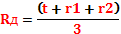  – оценка рейтинга допуска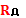 t- оценка за текущий контрольr1– оценка за 1 рубежный контрольr2 - оценка за 2 рубежный контроль Суммированная  оценка знаний студента по дисциплинеКритерии оценки знаний на основе ГОСО РК 5.03.06-2006 «Система образования Республики Казахстан. Контроль знаний в высших учебных заведениях» от 26.08.2006г.1. Знания, умения, навыки и компетенции обучающихся по всем видам контроля определяются оценками балльно-рейтинговой буквенной системы, которые имеют     пропорциональное соотношение.2. Оценка «отлично» соответствует оценке А, имеющей цифровой эквивалент 4,0 и процентное содержание 95-100% и А-, имеющей цифровой эквивалент 3,67 и процентное содержание 90-94%.Данная оценка ставится в том случае, если обучающийся показал усвоение программного материала и не допустил каких- либо ошибок, неточностей, своевременно и правильно выполнил контрольные и лабораторные работы и сдал отчеты по ним, проявил при этом оригинальное мышление, своевременно и без каких-либо ошибок сдал коллоквиумы, выполнил домашние задания,  занимался научно-исследовательской работой, самостоятельно использовал дополнительную научную литературу при изучении дисциплины, умел самостоятельно систематизировать программный материал.3. Оценке «хорошо» соответствует оценка  В+, имеющая цифровой эквивалент 3,33 и процентное содержание 85-89%;   В, имеющая цифровой эквивалент 3,0 и процентное содержание 80-84% и  В-, имеющая цифровой эквивалент 2,67 и процентное содержание 75-79%.Данная оценка ставится в том случае, если студент освоил программный материал не ниже, чем на 75% и при этом не допустил грубых ошибок при ответе, своевременно  выполнил контрольные и лабораторные работы и сдал их без принципиальных замечаний,  правильно выполнил и своевременно сдал коллоквиумы и домашние задания без принципиальных замечаний, использовал дополнительную литературу по указанию преподавателя,  занимался научно-исследовательской работой, допустил непринципиальные неточности или принципиальные ошибки, исправленные самим студентом, сумел систематизировать программный материал с помощью преподавателя.4. Оценка «удовлетворительно» соответствует оценке   С+, имеющей цифровой эквивалент 2,33 и процентное содержание 70-74%;   С, имеющей цифровой эквивалент 2,0 и процентное содержание  65-69%;   С-, имеющей цифровой эквивалент 1,67 и процентное содержание 60-64%;  Д+, имеющей цифровой эквивалент 1,33 и процентное содержание 55-59%;   и Д, имеющей цифровой эквивалент 1,0 и процентное содержание 50-54%.Данная оценка ставится в том случае, если студент освоил программный материал не менее чем на 50%,  при выполнении контрольных и лабораторных работ, домашних  заданий нуждался в помощи преподавателя, при сдаче коллоквиума допускал неточности и непринципиальные ошибки, не проявил активность в исследовательской работе, ограничивался только учебной литературой, указанной преподавателем, испытывал большие затруднения в систематизации материала..5. Оценке «неудовлетворительно» соответствует оценка  F , имеющая цифровой эквивалент 0 и процентное содержание 0-49%.Данная оценка ставится в том случае, если студент обнаружил пробелы в знании основного материала, предусмотренного программой, не освоил более половины программы дисциплины, в ответах допустил принципиальные ошибки, не выполнил отдельные задания, предусмотренные формами текущего, промежуточного и итогового контроля, не проработал всю основную литературу, предусмотренную программой.  Критерии оценки знания:занятие = 100 балловОценка исходного уровня знаний проводится по тестам (15) в письменном виде, сразу дается оценка, ответы корригируются : максимальный балл -15 баллов Критерии  оценки тестирования Обсуждение темы занятия – максимальный балл -50 баллов 45-50 баллов за 1 занятие «отлично» – заслуживает студент, обнаруживший всесторонние и глубокие знания материала темы 35-44 баллов за 1 занятие «хорошо» - заслуживает студент обнаруживший полное знание материала темы, но допустивший мелкие неточности в ответе. 25–34 баллов за 1 занятие «удовлетворительно» - заслуживает студент, обнаруживший знания данной темы в объеме, необходимом для дальнейшей учебы, но допустивший погрешности в ответе менее 25 баллов за 1 занятие «неудовлетворительно» - выставляется студенту, обнаруживший проблемы в знаниях данной темы и допустивший принципиальные ошибки 0 баллов за 1 занятие – при отсутствии студента на занятии.3.Основные принципы лечения - 15 баллов12 -  15 баллов – заслуживает студент, обнаруживший всесторонние и глубокие знания основных принципов лечения с позиции доказательной медицины8 - 11 баллов - заслуживает студент продемонстрировавший знание основных принципов лечения, но допустивший мелкие неточности в ответе. 5 – 7 баллов - заслуживает студент, обнаруживший знания основных принципов лечения, но не имеющие доказательную базуменее 5 баллов - выставляется студенту, обнаружившему серьезные  проблемы в знаниях основных принципов лечения на основе доказательной медицины.Заключительный контроль (решение ситуационных задач) – максимальный балл -20 баллов	              18 -20 баллов – отлично15-17 баллов- хорошо10-14 баллов- удовлетворительноменее  10 баллов -неудовлетворительно2.Критерии оценки практических навыков - 100:I.Освоение практических навыков (курация тематических больных, осмотр больного) – максимальный балл - 60 балловКритерии оценки осмотра больногоШкала оценок2.Интерпретация лабораторно-инструментальных данных – максимальный балл  -30 Критерии оценки интерпретации лабораторно-инструментальных данныхШкала оценокОбоснование  клинического диагноза – максимальный балл -10 балловКритерии оценки обоснования клинического диагнозаКритерии оценки коммуникативных навыков – 100 баллов:Курация тематических больных, жалобы, анамнез заболевания и жизни) – максимальный балл - 100 балловКритерии оценки Шкала оценок4. Правовые вопросы – максимально 100 балловЗнание нормативных документов.Критерии оценки правовых вопросовШкала оценок5.Самостоятельная работа студентов - 1 СРС = 100 баллов1. Критерии оценки   клинической ситуационной задачиПоправочный коэффициент: 4Например: по 5 критериям получил 25 баллов х 4 =100 баллов2. Критерии оценки схемы лечения  Поправочный коэффициент: 4Например: по 5 критериям получил 25 баллов х 4 =100 баллов3. Критерии оценки алгоритма диагностики                             Рубежный контроль: проводится в два этапа1 этап тестирование (всего 30 тестов), куда включены тестовые задания по оценке знания (15 тестов), тестовые задания по оценке правовой компетенции (5 тестов), тестовые задания по саморазвитию (10 тестов) – итого 100 баллов по каждой компетенции.Критерии оценки тестирования2 этап – мини ОСКЭ. У постели больного оценка практических и коммуникативных навыков- максимальный балл 100 баллов на каждую компетенцию.№ФИОдолжностьстепень1.Куттыкужанова Галия Габдуллаевнапрофессорд.м.н.2. Тыныбеков Аман Садыковичпрофессорд.м.н.3.Касымбеков Роза Гулямовнадоцентк.м.н.4.Курмангалиева Айна Абдрахмановнадоцентк.м.н.5.Султанова Тамара Амировнадоцентк.м.н.6.Аспетова Нина Абеновнадоцентк.м.н.7.Григорьева Татьяна Павловнадоцентк.м.н.8.Тлеубердина Гаухар Дуйсеновнадоцентк.м.н.9.Катарбаев Адиль Каирбековичдоцентк.м.н.10.Умешева Кумискул Абдуллаевнадоцентк.м.н.11.Джоджуа Елена Александровнаассистентк.м.н.12.Оналбаева Гульнар Жумагалиевнаассистентк.м.н.13.Бияшева Карлыгаш Кадыровнаассистентк.м.н.14.Джумабекова Алмаш Тулегеновнаассистентк.м.н.-15.Байдуллаева Улжан Туржигитовнаассистентк.м.н.16.Литош Элла Станиславовнаассистент-17.Уалиева Айнур Нургельдиевнаассистент-18.Егеубаева Зару Тогайбаевнаассистент19.Ералиева Ляззат Тасбулатовнаассистентк.м.н.№Наименования тем лекций по детским инфекционным болезнямФорма проведенияПродолжительность1.Введение в инфекционные болезни у детей. ИВБДВ.Проблемная лекция  22.Заболевания, протекающие с синдромом ангины.Проблемная лекция  23.Заболевания, протекающие с синдромом сыпи.Проблемная лекция  24.Вирусные гепатиты у детей.Проблемная лекция  25.Заболевания, протекающие с синдромом диареи.Проблемная лекция  26.Внутрибольничные инфекции.Проблемная лекция  2Всего 12№Блок №8. Детские инфекционные болезни.Форма проведенияПрод-сть.1. Организация работы детской инфекционной службы.Решение тестовых заданий, клинических ситуаций, клинический разбор больного или копии истории болезни32. Синдром ангины. Паротитная инфекция. Курация больных, решение тестовых заданий, клинических ситуаций, клинический разбор больного или копии истории болезни33.Синдром сыпи.Курация больных, решение тестовых заданий, клинических ситуаций, клинический разбор больного или копии истории болезни34. Грипп. ОРВИ. ИВБДВ. Коклюш, паракоклюш. Курация больных, решение тестовых заданий, клинических ситуаций, клинический разбор больного или копии истории болезни35.Рубежный контроль Устный опрос  или решение тестовых заданий, клинических ситуаций.3Всего часов: 30 часов№Блок №9. Детские инфекционные болезни.Форма проведенияПрод-сть6.Вирусные гепатиты. Курация больных, решение тестовых заданий, клинических ситуаций, клинический разбор больного или копии истории болезни37.Секреторные диареи. Инвазивные диареи. ИВБДВ.Курация больных, решение тестовых заданий, клинических ситуаций, клинический разбор больного или копии истории болезни38.Нейроинфекции. Полиомиелит. Энтеровирусные инфекции.Курация больных, решение тестовых заданий, клинических ситуаций, клинический разбор больного или копии истории болезни39.Зоонозные инфекции. СПИД.Курация больных, решение тестовых заданий, клинических ситуаций, клинический разбор больного или копии истории болезни310.Рубежный контрольУстный опрос  или решение тестовых заданий, клинических ситуаций.3Всего часов: 30 часов№Тематика СРСПФормы проведенияОбъем учебных  часов1.Особенности госпитализации инфекционных больных.Курация больных, решение ситуационных задач32.Диф. диагностика заболеваний, протекающих с синдромом ангины.Курация больных, решение ситуационных задач33.Диф. диагностика заболеваний, протекающих с сыпью.Курация больных, решение ситуационных задач34.Синдром крупа при ОРВИКурация больных, решение ситуационных задач35.Вопросы профилактики гриппаКурация больных, решение ситуационных задач36.Дифференциальный диагноз заболеваний протекающих с желтухойКурация больных, решение ситуационных задач37.Тактика ведения больного с острой кишечной инфекцией согласно программы ИВБДВ.Курация больных, решение ситуационных задач38.Дифференциальный диагноз  менингитов и  менингоэнцефалита у детей.Курация больных, решение ситуационных задач39. Дифференциальный диагноз заболеваний протекающих с лимфоаденопатией .Курация больных, решение ситуационных задач310.Рубежный контроль Исходы острых гепатитов у детей. Устный опрос или решение ситуационных задач.3Количество часовКоличество часов30№Блок №8,9  Детские инфекцииФорма проведенияПрод-сть1.Туляремия у детейАлгоритм диагностики, схема лечения,составление клинической ситуации. 32.Чума у детейАлгоритм диагностики, схема лечения,составление клинической ситуации33.Геморрагические лихорадки у детейАлгоритм диагностики, схема лечения,составление клинической ситуации34.Бруцеллез у детейАлгоритм диагностики, схема лечения,составление клинической ситуации35.Паротитная инфекция. Алгоритм диагностики, схема лечения,составление клинической ситуации36.Герпетическая и цитомегаловирусная инфекции (ЦМВИ) у детей.Алгоритм диагностики, схема лечения,составление клинической ситуации37.Составление учебного плана ИВБДВ (кашель и затрудненное дыхание).Алгоритм диагностики, схема лечения,составление клинической ситуации38.Составление учебного плана ИВБДВ (диарея).Алгоритм диагностики, схема лечения,составление клинической ситуации39.Заболевания, протекающие с синдромом везикулезной сыпи у детейАлгоритм диагностики, схема лечения,составление клинической ситуации310.Заболевания, протекающие с синдромом пятнисто-папулезной сыпи у детейАлгоритм диагностики, схема лечения,составление клинической ситуации311.Гельминтозы у детейАлгоритм диагностики, схема лечения,составление клинической ситуации312.Малярия у детейАлгоритм диагностики, схема лечения,составление клинической ситуации3Всего часов: 3636Оценка по буквенной системеЦифровой эквивалентБаллы Оценка по традиционной системеА4,0100Отлично А-3,6790-94Отлично  В+3,3385-89Хорошо В3,080-84Хорошо  В-2,6775-79Хорошо  С+2,3370-74УдовлетворительноС2,065-69УдовлетворительноС-1,6760-64УдовлетворительноD+1,3355-59УдовлетворительноD1,050-54УдовлетворительноF00-49Не удовлетворительноОценка в баллах% выполненияОценка по традиционной системе13,5-1590 – 100%Отлично11,3-13,475-89Хорошо 7,5-11,250-74Удовлетворительноменее  7,50 - 49Не удовлетворительно№Критерии,описание5баллов4балла3балла2 балла1.Выделение ведущего синдрома по жалобам больного, его обоснованиеВедущий синдром определен, обоснованВедущий синдром определен, но при обосновании отмечены мелкие неточности Ведущий синдром определен, но нет обоснованияВедущий синдром не выделен, обоснование не проведено 2.Интерпретация объективных данных заболеванияОбъективные данные адекватно интерпретированыИмеются  отдельные неточности в интерпретации объективных данных Объективные данные интерпретированы с погрешностымиОбъективные данные неправильно интерпретированы3.Интерпретация имеющихся методов обследования, выбор дополнительных методов Интерпретированы все необходимые методы обследования, назначены дополнительные методы Имеются отдельные неточности в интерпретации методов обследования и в определении дополнитель-ных методовМетоды обследования не интерпретированы в полном объеме, дополнительные методы не соответствуют основному заболеваниюМетоды обследования интерпретированы неправильно, не определены дополнитель-ные методы4.Определение принципов леченияОпределены принципы лечения с позиции доказательной медициныОпределены принципы лечения смелкими неточностямиОтмечены не все принципы лечения Отмечены значительные проблемы в знаниях по основным принципам лечения№Критерии,описание55-60баллов45-54балла30-44балламенее 30 баллов1.Провел осмотр ротоглотки, кожных покровов, пальпацию лимфатических узлов, пальпацию и  перкуссию печени и селезенки, определил ОПО, посчитал частоту дыхания, определил степень обезвоживания согласно программе ИВБДВ с соблюдением методики обследования.Осмотр, пальпация, перкуссияс соблюдением методики обследования При осмотре перкуссии, пальпации, отмечались незначительные неточности в технике.Пальпация, перкуссия и осмотр проведены с техническими погрешностямиПальпация, перкуссия и осмотр проведены со значитель-ными техническими погрешностямиОценка в баллах% выполненияОценка по традиционной системе55-60баллов90 – 100%Отлично45-54 баллов75-89Хорошо 30-44 баллов50-74УдовлетворительноМенее   30 баллов0 - 49Не удовлетворительно№Критерии,описание25-30баллов20-24балла15- 19баллаМенее 15 баллов1.Отметилосновные лабораторно-инструменталь-ные данные, характерные для данного заболеванияОтметил основные лабораторно-инструменталь-ные данные, характерные для данного заболеванияДопустил неточности в выборелабораторно-инструменталь-ных данных, характерных для данного заболеванияДопустил погрешности в выборелабораторно-инструменталь-ныхданных, характерных для данного заболевания Были допущены значительные погрешности при выборе лабораторно-инстументаль-ных данных2.Провел интерпретацию в полном объемеИнтерпретация в полном объемеИнтерпретация некоторых показателей имела мелкие неточностиИнтерпретация со значительнымипогрешностымиОтсутствие интерпретацииОценка в баллах% выполненияОценка по традиционной системе25-3090 – 100%Отлично20-2475-89Хорошо 15-1950-74УдовлетворительноМенее 150 - 49Не удовлетворительноКритерииОписание7-10баллов5-6балла3-4балламенее 3 балловОбоснование  клинического диагнозаВыделил: жалобы; данные  из анамнеза заболевания; сведения из анамнеза жизни, основные физикальные данные,  лабораторно –инструментальные данные, имеющие отношение к данному заболеваниюОбоснование клинического диагноза провел с учетом жалоб, анамнеза заболевании и жизни, физикальных, лабораторно-инструменталь-ных данных необходимыхдля постановки диагнозаОтметил основные моменты, но допустил мелкие неточности при определении отдельных показателей, необходимых для обоснования диагнозаБыли допущены серьезные погрешности при определении основных показателей, необходимых для обоснования диагноза Не обосновал клинический диагноз№Критерии,описание90-100баллов75-89балла50-74балламенее 50 баллов1.Жалобы  в полном объеме, детализированы, выделен  ведущий синдром.Жалобы  в полном объеме, детализированы, выделен  ведущий синдромЖалобы  в полном объеме, детализированы, не выделен ведущий синдромЖалобы частично детализированы, не выделен ведущий синдромЖалобы не детализированы,  не выделен ведущий синдром2.Анамнез заболевания и жизни – выяснил в хронологическом порядке течение заболевания в динамике с указанием проведенного обследования и лечения); отметил сведения из анамнеза жизни, имеющие отношение к данному заболеванию.Выяснил в хронологическом порядке течение заболевания в динамике с указанием проведенного обследования и лечения); отметил сведения из анамнеза жизни, имеющие отношение к данному заболеванию.Допущены мелкие неточности в сборе анамнеза заболевания и жизниДопущены погрешности в сборе анамнеза заболевания и жизниАнамнез заболевания собран сумбурноОценка в баллах% выполненияОценка по традиционной системе90-10090 – 100%Отлично75-8975-89Хорошо 50-7450-74Удовлетворительноменее 500 - 49Не удовлетворительно№Критерии90-100баллов75-89балла50-74балламенее 50 баллов1.Знание нормативных документовЗнание нормативных документов в полном объемеЗнание нормативных документов с незначительными неточностями.Знание нормативных документов  с множественными погрешностямиЗнание нормативных документов со значитель-ными погрешностямиОценка в баллах% выполненияОценка по традиционной системе90-10090 – 100%Отлично75-8975-89Хорошо 50-7450-74Удовлетворительноменее 500 - 49Не удовлетворительно№Критерии5баллов4балла3балла2 балла1Правильность описания жалоб и анамнеза болезниВсе вопросы освещены точноЕсть отдельные неточности в описании жалоб и анамнеза болезниДанные жалоб и анамнеза изложены с серьезными упущениямиЖалобы и анамнез изложены неправильно2Правильность освещения объективных данных заболеванияОбъективные данные освещены точноЕсть отдельные неточности в описании объективных данных Объективные данные отражены с серьезными упущениямиОбъективные данные отражены неправильно 3Правильность описания  и интерпретации дополнительных методов исследованияОписаны и интерпретированы все необходимые дополнительные методы исследованияЕсть отдельные неточности в описании и интерпретации дополнительных методов исследованияДополнительные методы исследования описаны и интерпретированы с серьезными упущениямиДополнительные методы исследования описаны и интерпретированы неправильно4Наличие в списке литературы основных источников, освещающих современное состояние вопроса (монографии, периодическая литература)Полный список источников,  отражающих современное состояние вопроса Неполный список источников,  отражающих современное состояние вопросаСписок включает устаревшие источники, не отражающие современного состояния вопросаНет списка 5Ответы на контрольные вопросыВсесторон-ние и глубокие знания материала Знание материала темы, но мелкие неточности в ответахОтветы получены на 1 из 3-х вопросовНе ответил на вопросы№Критерии5баллов4балла3балла2 балла1.Наличие актуальности и резюмеОтражена актуальность, имеется резюмеИмеются  отдельные неточности в в отражении актуальности и в резюмеАктуальность и резюме изложены с серьезными упущениямиАктуальность и резюме отражены неправильно2.Правильность составления рисунков, схем при разбираемой патологииВсе рисунки, схемы составлены точноИмеютсяотдельные неточностиДанные отражены с серьезными упущениямиСоставлен неправильно 3.Качество составленных рисунков и схемВысокого качестваХорошего качестваСреднего качестваОчень низкого качества4.Наличие в списке литературы основных источников, освещающих современное состояние вопроса (монографии, периодическая литература)Полный список источников, отражающих современное состояние вопроса (литература последних лет)Неполный список источников, отражающих современное состояние вопросаСписок включает устаревшие источники, не отражающие современного состояния вопроса Нет списка5.Ответы на контрольные вопросыВсесторонние и глубокие знания материала Знание материала темы, но мелкие неточности в ответахОтветы получены на 1 из 3 вопросовНе ответил на вопросы№Критерии5баллов4балла3балла2 балла1.Наличие актуальности и резюмеОтражена актуальность, имеется резюмеИмеются отдельные неточности в в отражении актуальности и в резюмеАктуальность и резюме изложены с серьезными упущениямиАктуальность и резюме отражены неправильно2.Правильность составления алгоритмов обследования больных по разбираемой патологииАлгоритм составлен точноИмеются отдельные неточности в составлении алгоритмаАлгоритм составлен с серьезными упущениямиАлгоритм составлен неправильно3.Использование  таблиц, схем при составлении алгоритмов Иллюстрации информативны высокого качестваИллюстрации информативны, среднего качестваИллюстрации недостаточно информативныеНет иллюстраций4.Наличие в списке литературы основных источников, освещающих современное состояние вопроса (монографии, периодическая литература)Полный список источников,  отражающих современное состояние вопроса (литература последних лет)Неполный список источников,  отражающих современное состояние вопросаСписок включает устаревшие источники, не отражающие современного состояния вопросаНет списка5.Ответы на контрольные вопросыВсесторонние и глубокие знания материала Знание материала темы, но мелкие неточности в ответахОтветы получены на 1 из 3 вопросовНе ответил на вопросыОценка в баллах               % выполненияОценка по традиционной системе90-10090 - 100отлично75 -8989 - 75хорошо74-5074 - 50удовлетворительно49 и менее49 - 0неудовлетворительноОценка сформированности компетенцийОценка сформированности компетенцийОценка сформированности компетенцийОценка сформированности компетенцийОценка сформированности компетенцийОценка сформированности компетенцийОценка сформированности компетенцийОценка сформированности компетенций№ВидНаименование темыОцениваемые  компетенцииОцениваемые  компетенцииОцениваемые  компетенцииОцениваемые  компетенцииОцениваемые  компетенции№ВидНаименование темыЗнанияПрактические навыкиКоммуникативные навыкиПрПравовая  кокомпетенцияСаморазвитие1.Практические занятия1.Организация работы детской инфекционной службы. Тестовые задания, клинический разбор, ситуационные задачи  Тестирование. (приказы №479, №2136)1.Практические занятия2 . Синдром ангины.Паротитная инфекция. Тестовые задания, клинический разбор, ситуационные задачи Сбор анамнеза у больного с синдромом ангины Тестирование. (Приказ № 113)  .1.Практические занятия3.  Синдром сыпи . Тестовые задания, клинический разбор больного ситуационные задачи Осмотр кожных покровов,умение  правильно оценить выявленные измененияСбор анамнеза у больного с синдромом сыпиТестирование. (Приказ   №264)  1.Практические занятия4.Грипп.ОРВИ.ИВБДВ. Коклюш,паракоклюш Тестовые задания, клинический разбор больного ситуационные задач Определение частоты дыхания  у детей,согласно  программы ИВБДВ  Сбор анамнеза у больного с ОРВИТестирование. (Приказ   №2295)  1.Практические занятия5.Рубежный контрольТестирование. Решение ситуационных задач .Мини ОСКЭ.Мини ОСКЭ.Тестирование.Тестирование.1.Практические занятия6. Вирусные  гепатиты.Тестовые задания, клинический разбор больного ,ситуационные задачиПальпация и перкуссия печени и селезенкиСбор анамнеза и эпид.анамнеза у больного с вирусными гепатитами1.Практические занятия7.Секреторные и инвазивные диареи.  БАБЖ.Тестовые задания, клинический разбор больного ,ситуационные задачи.Определение степени обезвоживания по ИВБДВСбор анамнеза и эпид.анамнеза у больного с диареей1.Практические занятия8.Нейроинфекции. Полиомиелит. Энтеровирусные инфекции.Тестовые задания, клинический разбор больного ,ситуационные задачи.Определение менингеальных знаковСбор анамнеза и эпид.анамнеза у больного с нейроинфекциейТестирование. (Приказ№566 12.06.2001г)1.Практические занятия9.  Зоонозды инфекциялар. СПИД.Тестовые задания, клинический разбор больного ,ситуационные задачи. Пальпация лимфоузлов дать характеристику выявленных изменении  . Сбор анамнеза и эпид.анамнеза у больного с зоонозной инфекцией1.Практические занятия10.  Рубежный контроль . Тестирование.Мини ОСКЭМини ОСКЭТестированиеТестирование.2.СРСП1.Особенности госпитализации инфекционных больныхСитуационные задачи.ТестированиеПодготовить презентацию по теме:Сортировка больных поИВБДВ . 2.СРСП2.Дифференциальная диагностика заболевании с синдромом ангин.Ситуационные задачи. Осмотр ротоглотки,умение дать характеристику выявленных изменений.Тестирование.Подготовить таблицу дифференциальной диагностикзаболевании с синдромом ангин 2.СРСП3.Дифференциальная диагностика заболевании с синдромом сыпи. Ситуационные задачи.ТестированиеПодготовить таблицу дифференциальной диагностики с экзантемами 2.СРСП4.Синдром крупа при ОРВИ. Ситуационные задачиОпределение  ОДН  при стенозе Сбор анамнеза у больного с синдромом крупа.Тестирование. Презентация по теме:Алгоритм  лечения больного с ларингитом .2.СРСП5.  Вопросы профилактики гриппа.Клинический разбор , ситуационные задачи.Оказание помощи согласно ИВБДВ  при астмоидном дыхании .Тестирование.  Презентация по теме:Вакцинация гриппа.2.СРСП6.Дифференциальный диагноз заболеваний протекающих с желтухой  Ситуационные задачи.Интерпретация биохимических анализовТестирование. (Приказ №661 23 08 2010г) Подготовить презентацию: по теме диф. диагноз заболевании протекающих с желтухой2.СРСП7. Тактика ведения больного с ОКИ  согласно программы ИВБДВ. .Ситуационные задачи. Интерпретация. Копрограммы.Тестирование.(Приказ №442от»01 07 2011г»Подготовить презентацию: по теме диф. диагноз заболевании протекающих  с  ОКИ.2.СРСП8.Дифференциальный диагноз  менингитов и  менингоэнцефалита у детей.Ситуационные задачи. Интерпретация  ликворограммы.Тестирование.(Приказ (№566  12.06.2001г) Составление алгоритма дифференциальной диагностики менингитов у детей.2.СРСП9.Дифференциальный диагноз ос заболевании протекающих с лимфоаденопатией.Ситуационные задачиППМРПодготовка презентации по «ВИЧ –инфекции у детей».2.СРСП10. Рубежный контроль. Исходы острых вирусных гепатитов .Ситуационные задачи. Сбор анамнеза у больного с ОВГи ХВГ Приказ№ 2136